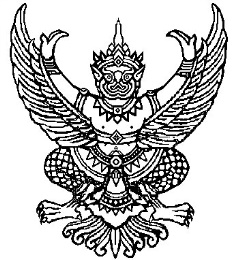 ที่ มท ๐๘10.6/ว            	                                          กรมส่งเสริมการปกครองท้องถิ่น                                                                                    ถนนนครราชสีมา เขตดุสิต กทม.  ๑๐๓๐๐           ตุลาคม  2564เรื่อง	การบันทึกข้อมูลผู้มีสิทธิรับเงินเบี้ยยังชีพผู้สูงอายุขององค์กรปกครองส่วนท้องถิ่นประจำปีงบประมาณ             พ.ศ. 2565 เพิ่มเติม ในระบบสารสนเทศการจัดการฐานข้อมูลเบี้ยยังชีพขององค์กรปกครองส่วนท้องถิ่น เรียน  ผู้ว่าราชการจังหวัด ทุกจังหวัดอ้างถึง	หนังสือกรมส่งเสริมการปกครองท้องถิ่น ด่วนที่สุด ที่ มท 0810.6/ว 5752 ลงวันที่ 25 กันยายน 2563ตามที่ กรมส่งเสริมการปกครองท้องถิ่นได้ซักซ้อมแนวทางการรับลงทะเบียนผู้มีสิทธิรับเงิน        เบี้ยยังชีพผู้สูงอายุขององค์กรปกครองส่วนท้องถิ่นประจำปีงบประมาณ พ.ศ. 2565 โดยให้องค์กรปกครอง               ส่วนท้องถิ่นบันทึกข้อมูลผู้สูงอายุที่มีสิทธิรับเงินเบี้ยยังชีพผู้สูงอายุ ในระบบสารสนเทศการจัดการฐานข้อมูล         เบี้ยยังชีพขององค์กรปกครองส่วนท้องถิ่นให้ครบถ้วนทุกรายการ ภายในวันที่ ๓๐ กันยายน ๒๕๖4 และให้ผู้สูงอายุที่ย้ายภูมิลำเนาในระหว่างปีงบประมาณ พ.ศ. 2564 สามารถลงทะเบียนและยื่นคำขอรับเงินเบี้ยยังชีพผู้สูงอายุ ที่องค์กรปกครองส่วนท้องถิ่นแห่งใหม่ภายในเดือนพฤศจิกายน 2564 ความละเอียดแจ้งแล้ว นั้นกรมส่งเสริมการปกครองท้องถิ่นพิจารณาแล้ว เพื่อให้การดำเนินการดังกล่าวเป็นไปด้วย            ความเรียบร้อย ขอให้จังหวัดแจ้งองค์กรปกครองส่วนท้องถิ่นดำเนินการบันทึกข้อมูลผู้มีสิทธิรับเงินเบี้ยยังชีพผู้สูงอายุขององค์กรปกครองส่วนท้องถิ่นประจำปีงบประมาณ พ.ศ. 2565 เพิ่มเติม ในระบบสารสนเทศ           การจัดการฐานข้อมูลเบี้ยยังชีพขององค์กรปกครองส่วนท้องถิ่น ในระหว่างวันที่ 1 – 25 พฤศจิกายน 2564 ทั้งนี้ ให้องค์กรปกครองส่วนท้องถิ่นบันทึกข้อมูลผู้มีสิทธิรับเงิน เบี้ยยังชีพผู้สูงอายุ ในปีงบประมาณ พ.ศ. ๒๕๖๖ ด้วย	        	จึงเรียนมาเพื่อโปรดพิจารณา                         ขอแสดงความนับถือ                              อธิบดีกรมส่งเสริมการปกครองท้องถิ่น